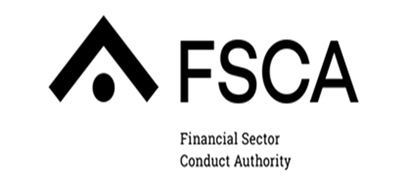 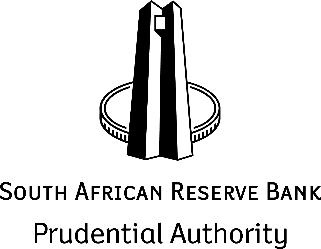 DRAFT JOINT STANDARD [-] of 2024 - MINIMUM REQUIREMENTS FOR THE RECOVERY PLANS OF MARKET INFRASTRUCTURESComments Template:JUNE 2024SECTION A – DETAILS OF THE COMMENTATORSECTION A – DETAILS OF THE COMMENTATORName of the commentator (organisation or individual):If the commentator is an organisation, provide the name and designation of the contact person:Email address:Contact number:IMPORTANT INSTRUCTIONSPlease note the following instructions for filling in the template:For the purposes of referencing, please use the numbering as contained in the draft Joint Standard. For comments on the definitions please indicate which definition is being commented on under the “Section of the Joint Standard” column.Please send the completed template, in Word Format, to the FSCA at FSCA.RFDStandards@fsca.co.za for the attention of Talita Mshweshwe and the PA at PA-Standards@resbank.co.za  for the attention of Bob Chibi by no later than 18 July 2024.Please note that no PDF or scanned documents or any late submissions will be accepted unless agreed to in writing by the Authorities.PRIVACY STATEMENTPlease take note that information collected in this template will be used for the purposes outlined in the template. In so doing, the identities of the entities and persons commenting on behalf of the entity will be identifiable.Except for the information provided in Section D, the Authorities publish all comments received and responses on their website, with the names of persons that commented, and entities they represent. This is to ensure transparency and openness in response to the comment process. All collected information will be processed in line with the Authorities’ Privacy Policies.IMPORTANT INSTRUCTIONSPlease note the following instructions for filling in the template:For the purposes of referencing, please use the numbering as contained in the draft Joint Standard. For comments on the definitions please indicate which definition is being commented on under the “Section of the Joint Standard” column.Please send the completed template, in Word Format, to the FSCA at FSCA.RFDStandards@fsca.co.za for the attention of Talita Mshweshwe and the PA at PA-Standards@resbank.co.za  for the attention of Bob Chibi by no later than 18 July 2024.Please note that no PDF or scanned documents or any late submissions will be accepted unless agreed to in writing by the Authorities.PRIVACY STATEMENTPlease take note that information collected in this template will be used for the purposes outlined in the template. In so doing, the identities of the entities and persons commenting on behalf of the entity will be identifiable.Except for the information provided in Section D, the Authorities publish all comments received and responses on their website, with the names of persons that commented, and entities they represent. This is to ensure transparency and openness in response to the comment process. All collected information will be processed in line with the Authorities’ Privacy Policies.SECTION B – COMMENTS ON THE DRAFT JOINT STANDARDSECTION B – COMMENTS ON THE DRAFT JOINT STANDARDSECTION B – COMMENTS ON THE DRAFT JOINT STANDARDNoSection / Paragraph of the Joint StandardComment1.2.3.4.5.6.7.8.9.10.11.12.13.14.15.(Please add more rows if required)SECTION C – COMMENTS ON THE DRAFT GUIDANCE NOTICE SECTION C – COMMENTS ON THE DRAFT GUIDANCE NOTICE SECTION C – COMMENTS ON THE DRAFT GUIDANCE NOTICE NoSection / Paragraph of the Guidance NoticeComment1.2.3.4.5.6.7.8.9.(Please add more rows if required)SECTION D –COMMENTS ON THE STATEMENT OF NEED SECTION D –COMMENTS ON THE STATEMENT OF NEED SECTION D –COMMENTS ON THE STATEMENT OF NEED NoSection / Paragraph of the Guidance NoticeComment1.2.3.4.5.6.7.8.9.(Please add more rows if required)SECTION E –GENERAL COMMENTSSECTION E –GENERAL COMMENTSNoComment1.23456789(Please add more rows if required)